GREEN PARK - LIFT WORK C1 CCB 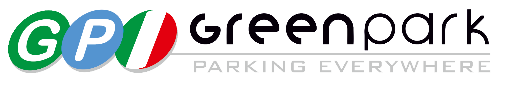 Piattaforma di sollevamento da interno / esterno, progettata per il trasferimento di merci a piani diversi con conducente a bordo.L’impianto è dotato di attestato di esame CE rilasciato da un ente notificato come impone l’allegato IX della direttiva macchine 2006/42/CE.DESCRIZIONE TECNICA DELLA PIATTAFORMALe parti principali che compongono la piattaforma mod. LIFT WORK C1 sono: Colonna guida: n. 01 guida da ancorare al muro laterali e una colonna scorrevole sulla quale viene fissato il pianale di carico. Sistema di alzata: Il sollevamento del pianale di parcheggio è generato dalla spinta di due cilindri idraulici posti al centro delle colonne di scorrimento. Sulla sommità di ognuno di essi è fissata una puleggia di rinvio. Pianale di parcheggio, costituito da nr. 2 longheroni collegati fra loro da un reticolo di traversi portanti sui quali vengono fissate le lamiere grecata antiscivolo in acciaio zincato. Qualità dei materiali. I profilati utilizzati per la costruzione dei carrelli scorrevoli (USP 100 X 40 e ruote doppie ZRS 0055) con relativi cuscinetti sono gli stessi impiegati per la realizzazione dei montanti telescopici dei muletti. Protezione e trattamenti anticorrosione. La Struttura dell’impianto è costruita in acciaio. Le piattaforme, il telaio e le lamiere di copertura sono trattati e zincati a fuoco rispettando le norme attuali La colonna di guida è verniciata a forno con doppio trattamento protettivo.CERTIFICAZIONE “ OPERATORE A BORDO”Il pianale di carico della piattaforma è dotato di una componentistica specifica in grado di garantire la presenza dell’operatore a bordo piattaforma, il tutto, in totale sicurezza.Di seguito viene riportato l’elenco dei dispositivi che compongono il kit “operatore a bordo” :Fotocellule a barriera posizionate in prossimità dei 4 vertici del pianale di carico, necessarie al corretto posizionamento della merce grazie alla presenza di luci verdi e rosse.Sensori di presenza vettura installate a bordo piattaforma.Protezioni laterali complete di pulsantiere in acciaio inox.UPS in grado di garantire la discesa della piattaforma e relativa apertura della porta al piano inferiore in caso di black out.Combinatore telefonico collegato a linea fissa.ESCLUSIONIIVA ai termini di leggeParapetto a norma di legge da posizionare al piano terraPermessi di accesso, sosta, carico e scarico.Impianto di illuminazione zona carico e scaricoOpere edile di qualsiasi genere, posa e predisposizione corrugati per impianto elettrico a noi riservati.Alimentazione e collegamento energia elettrica, linea telefonica e messa a terra al quadroLinea di messa a terra diametro 16mm del vano piattaforma.